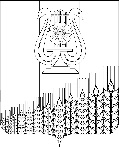 АДМИНИСТРАЦИЯ ПЕРВОМАЙСКОГО СЕЛЬСКОГО ПОСЕЛЕНИЯ
КУЩЕВСКОГО РАЙОНАПОСТАНОВЛЕНИЕ	от  10.02.2020                                                                             № 34 поселок ПервомайскийОб утверждении положения о комиссиипо проведению торгов по продаже муниципального имущества Первомайского сельского поселения Кущёвского районаРуководствуясь статьями 447, 448, 449 Гражданского кодекса Российской Федерации, Федеральным законом от 21 декабря 2001 года № 178-ФЗ «О приватизации государственного и муниципального имущества», Положением «Об организации продажи государственного или муниципального имущества на аукционе», утвержденным постановлением Правительства Российской Федерации от 12 августа 2002 г. № 585, Положением «О проведении конкурса по продаже государственного или муниципального имущества», утвержденным постановлением Правительства Российской Федерации от 12 августа 2002 года № 584 Уставом Первомайского сельского поселения Кущевского района,          п о с т а н о в л я ю:1. Создать комиссию по проведению торгов по продаже муниципального имущества.2. Утвердить прилагаемые:2.1. Состав комиссии по проведению торгов по продаже муниципального имущества.2.2. Положение о комиссии по проведению торгов по продаже муниципального имущества.3. Общему отделу администрации (Дмитриченко) настоящее постановление  разместить на сайте администрации в сети Интернет.4. Контроль за выполнением настоящего постановления оставляю за собой.5. Постановление вступает в силу со дня его подписания.Глава Первомайского сельского поселения Кущевского района        	               		                              М.Н.ПоступаевПРИЛОЖЕНИЕ № 1УТВЕРЖДЕНпостановлением администрацииПервомайского сельского поселенияКущевского районаот  10.02.2020 №34СОСТАВкомиссии по проведению торгов по продаже муниципального имущества Первомайского сельского поселения Кущевского районаПРИЛОЖЕНИЕ № 2УТВЕРЖДЕНОпостановлением администрацииПервомайского сельского поселенияКущевского районаот 10.02.2020 №34ПОЛОЖЕНИЕо комиссии по проведению торгов по продаже муниципального имущества Первомайского сельского поселения Кущевского районаОбщие положения1.1. Комиссия по проведению торгов по продаже муниципального имущества (далее - комиссия) является постоянно действующим совещательным органом, обеспечивающим рассмотрение и решение всех вопросов по продаже муниципального имущества на торгах.1.2. В своей деятельности Комиссия руководствуется Конституцией Российской Федерации, федеральными конституционными законами, федеральными законами, актами Президента Российской Федерации и Правительства Российской Федерации и Краснодарского края,  нормативными правовыми актами администрации Первомайского сельского поселения Кущевского района, а также настоящим Положением.1.3. Положение определяет полномочия и порядок работы комиссии при проведении торгов (аукционов и конкурсов) по продаже муниципального имущества.1.4. Комиссия состоит из председателя комиссии, его заместителя, секретаря и членов комиссии.2. Состав комиссии2.1. Комиссия формируется из представителей администрации Первомайского сельского поселения Кущевского района.2.2. Число членов комиссии должно быть не менее пяти человек.Персональный состав комиссии утверждается постановлением администрации Первомайского сельского поселения Кущевского района.2.3. В состав комиссии входят председатель, заместитель председателя, секретарь и другие члены комиссии.2.3.1. Председатель комиссии:- осуществляет общее руководство комиссией, утверждает повестку заседания комиссии, назначает дату заседания комиссии;- объявляет о начале и об окончании заседания комиссии, обеспечивает порядок на заседании комиссии;- предоставляет слово для выступлений членам комиссии;- ставит на голосование предложения членов комиссии и проекты принимаемых решений комиссии;- подводит итоги голосования и оглашает принятые решения;- подписывает протокол заседания комиссии.2.3.2. Заместитель председателя комиссии выполняет обязанности председателя комиссии в случае его отсутствия, а также осуществляет по поручению председателя комиссии иные полномочия.2.3.3. Секретарь комиссии:- осуществляет подготовку, опубликование документации по продаже муниципального имущества в соответствии с действующим законодательством;- осуществляет подготовку заседаний комиссии, включая оформление и рассылку необходимых документов, информирование членов комиссии по всем вопросам, относящимся к их функциям, в том числе извещает членов комиссии о дате, времени и месте проведения заседаний комиссии не менее чем за 1 рабочий день до их начала и обеспечивает членов комиссии необходимыми материалами;- ведет протокол заседания комиссии, оформляет и подписывает его;- обеспечивает хранение документации, связанной с деятельностью комиссии;- выполняет по поручению председателя комиссии иные необходимые организационные мероприятия, обеспечивающие деятельность комиссии.	В случае временного отсутствия секретаря комиссии исполнение его функций временно возлагается председателем комиссии на одного из членов Комиссии.2.3.4. Члены комиссии:- лично присутствуют на заседаниях комиссии;- действуют в рамках своей компетенции, руководствуются в своей деятельности требованиями законодательства Российской Федерации и настоящего Положения;- обеспечивают конфиденциальность сведений, ставших им известными в ходе заседания комиссии кроме случаев, прямо предусмотренных законодательством Российской Федерации;- рассматривают документы и материалы по вопросам, вынесенным на обсуждение комиссии;- высказывают предложения по вопросам, вынесенным на обсуждение комиссии;- голосуют за высказанное предложение по вопросам, вынесенным на обсуждение комиссии;- подписывают протоколы заседания комиссии.2.3.5. Участие в деятельности комиссии не должно приводить к возникновению конфликта интересов. Для целей Положения используется понятие "конфликт интересов", установленное частью 1 статьи 10 Федерального закона от 25.12.2008 N 273-ФЗ "О противодействии коррупции" .                                                                                                                                                                                                                                                                                                                                                                                                                                                                                                                                                                                                                                                                                                                                                                                                                                                                                                                                                                                                                                                                                                                                                                                                                                                                                                                                                                                                                                                                                                                                                                                                                                                                                                                                                                                                                                                                                                                                                                                                                                                                                                                                                                                                                                                                                                                                                                                                                                                                                                                                                                                                                                                                                                                                                                                                                                                                                                                                                                                                                                                                                                                                                                                                                                                                                                                                                                                                                                                                                                                                                                                                                                                                                                                                                                                                                                                                                                                                                                                                                                                                                                                                                                                                                                                                                                                                                                                                                                                                                                                                                                                                                                                                                                                                                                                                                                                                                                                                                                                                                                                                                                                                                                                                                                                                                                                                                                                                                                                                                                                                                                                                                                                                                                                                                                                                                                                                                                                                                                                                                                                                                                                                                                                                                                                                                                                                                                                                                                                                                                                                                                                                                                                                                                                                                                                                                                                                                                                                                                                                                                                                                                                                                                                                                                                                                                                                                                                                                                                                                                                                                                                                                                                                                                                                                                                                                                                                                                                                                                                                                                                                                                                                                                                                                                                                                                                                                                                                                                                                                                                                                                                                                                                                                                                                                                                                                                                                                                                                              3. Порядок работы комиссии3.1. Заседания комиссии проводятся в сроки, установленные извещениями о проведении торгов, размещенными на официальном сайте Российской Федерации в информационно-телекоммуникационной сети «Интернет» - www.torgi.gov.ru для размещения информации о проведении торгов.3.2. Комиссия правомочна решать вопросы, отнесенные к ее компетенции, если на заседании присутствуют не менее чем пятьдесят процентов общего числа ее членов.3.3. Решения принимаются открытым голосованием простым большинством голосов. При голосовании каждый член комиссии имеет один голос. При равенстве голосов членов комиссии голос председателя комиссии является решающим. Не допускается принятие решений членами комиссии путем заочного голосования, а также делегирование своих полномочий иным лицам3.4. Решение комиссии оформляется протоколом заседания, который составляется в двух экземплярах и подписывается в день заседания комиссии всеми присутствующими на заседании Комиссии.4. Обжалование решений комиссии	Решения комиссии могут быть обжалованы в порядке, установленном действующим законодательством.5. Ответственность членов комиссии	Члены комиссии несут ответственность, предусмотренную законодательством РФ за неисполнение (ненадлежащее исполнение) своих обязанностей.Глава Первомайского сельского поселения Кущевского района	   М.Н.ПоступаевЕмельянов Сергей Георгиевич             Прокопович Наталия АлександровнаСерговская Оксана Сергеевна- заместитель главы Первомайского сельского поселения Кущевского района,  председатель комиссии;- начальник финансового отдела администрации Первомайского сельского поселения, заместитель председателя комиссии- специалист 1 категории общего отдела администрации Первомайского сельского поселения, секретарь комиссии (без права голоса);- заместитель главы Первомайского сельского поселения Кущевского района,  председатель комиссии;- начальник финансового отдела администрации Первомайского сельского поселения, заместитель председателя комиссии- специалист 1 категории общего отдела администрации Первомайского сельского поселения, секретарь комиссии (без права голоса);Мороз Светлана ГеннадьевнаПомаскова Надежда НиколаевнаЧлены комиссии:- специалист 1 категории общего отдела администрации Первомайского сельского поселения;- специалист  1  категории  финансового отдела администрации Первомайского сельского поселения;Члены комиссии:- специалист 1 категории общего отдела администрации Первомайского сельского поселения;- специалист  1  категории  финансового отдела администрации Первомайского сельского поселения;Прищепа Галина Тимофеевна- специалист 1 категории общего отдела администрации Первомайского сельского поселения;- специалист 1 категории общего отдела администрации Первомайского сельского поселения;Кравцова Елена АлександровнаСемак Елена Анатольевна- директор МУ «Централизованная бухгалтерия Первомайского сельского поселения»;- специалист  1  категории  финансового отдела          администрации Первомайского сельского поселения.- директор МУ «Централизованная бухгалтерия Первомайского сельского поселения»;- специалист  1  категории  финансового отдела          администрации Первомайского сельского поселения.Глава Первомайского сельского поселенияКущевского района                                                                          М.Н.ПоступаевГлава Первомайского сельского поселенияКущевского района                                                                          М.Н.Поступаев